«Весеннее дерево»Рисование краскамиАлгоритм рисования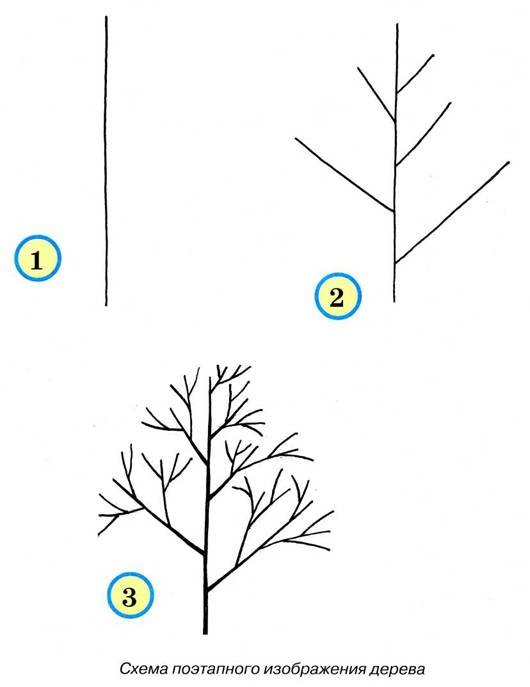   ЗагадкаВесной веселит,Летом холодит,Осенью питает,Зимой согревает. (Дерево.) - Объясни, как дерево весной веселит? (появляются зеленые листочки).- Как летом холодит дерево?(под деревом в жару прохладно, тень). - Как осенью дерево питает?(на деревьях созревают плоды: яблоки, груши). - Как дерево зимой согревает?( можно согреться у костра). Рассмотреть  строение дерева. Дерево имеет: корни, ствол, ветви (большие и маленькие), крону. -А где находится макушка у дерева?-А как выглядит дерево весной?( на нем появляются почки, а затем первые маленькие листочки) Сегодня я предлагаю нарисовать красками   весеннее дерево. Ствол, ветки мы нарисуем кистью, а листочки пальчиком. Начинаем рисовать дерево всегда со ствола.Набираем краску и рисуем с макушки кончиком кисточки, потому что макушка тоненькая; а книзу ствол утолщается и мы, спускаясь вниз, постепенно нажимаем на весь ворс кисти.Затем рисуем большие ветки. Они отходят от ствола и растут вверх (у всех деревьев по - разному).Мы изобразим  вверх. Сначала рисуем большие ветки от ствола, не сильно нажимая на кисточку. Смотрим на схему.Далее рисуем маленькие веточки (их много).Затем на подушечку указательного пальчика  набираем зеленую краску и прижимаем его к веточкам.  Получаются зеленые листочки. Их очень много.Должна получиться крона.Рассмотрим разные деревья: баобаб, сосна, деревья без листвы.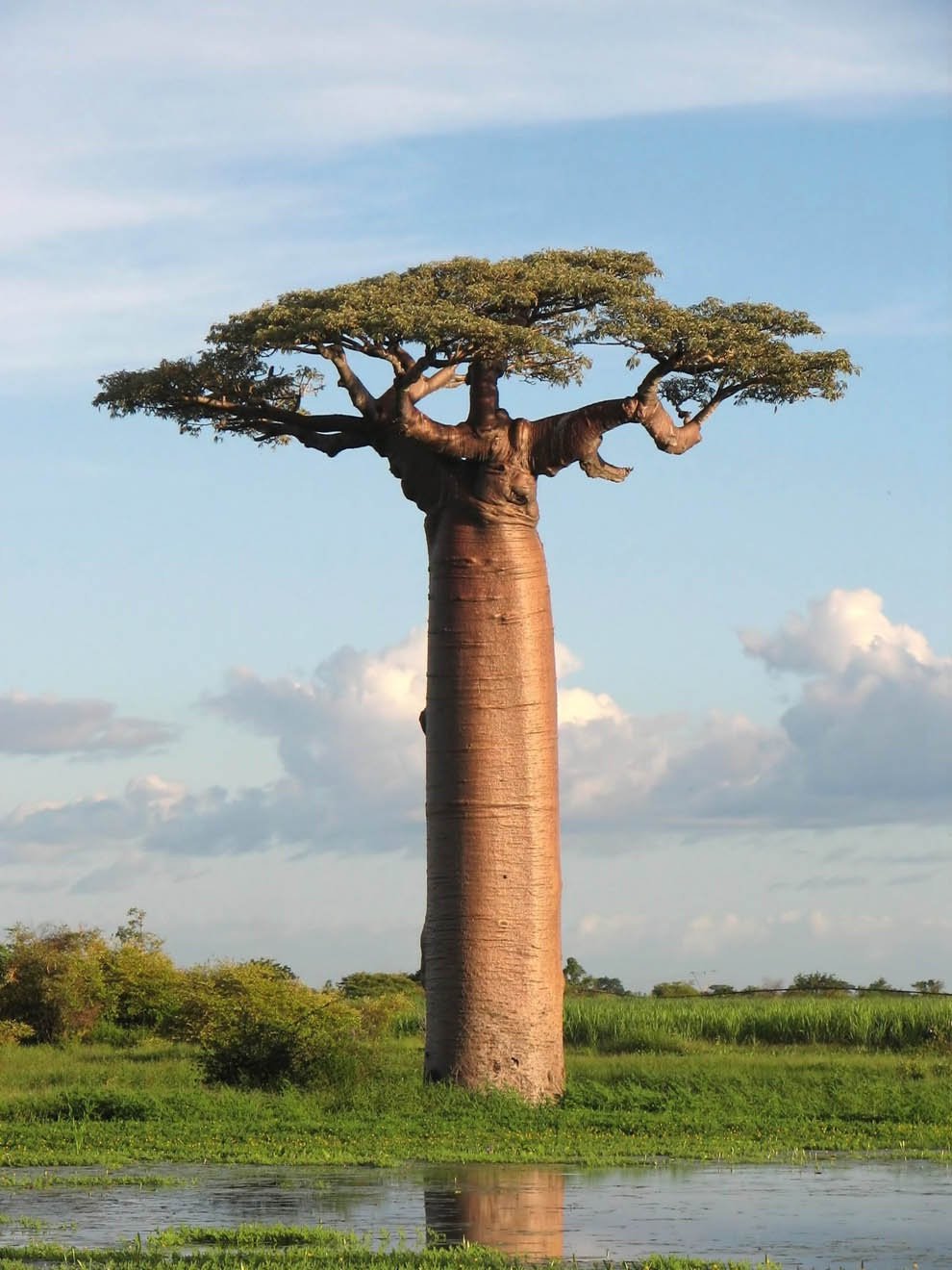 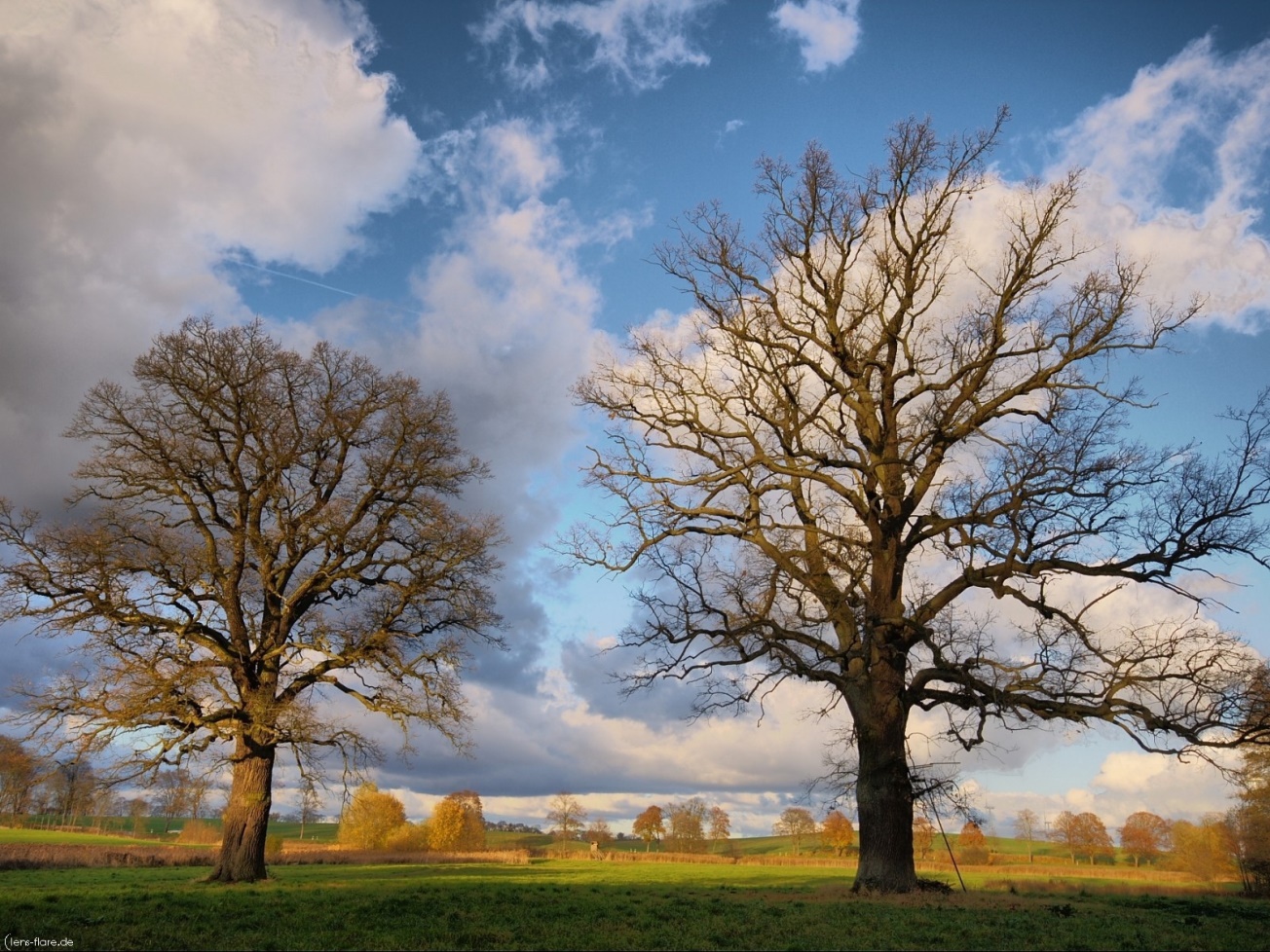 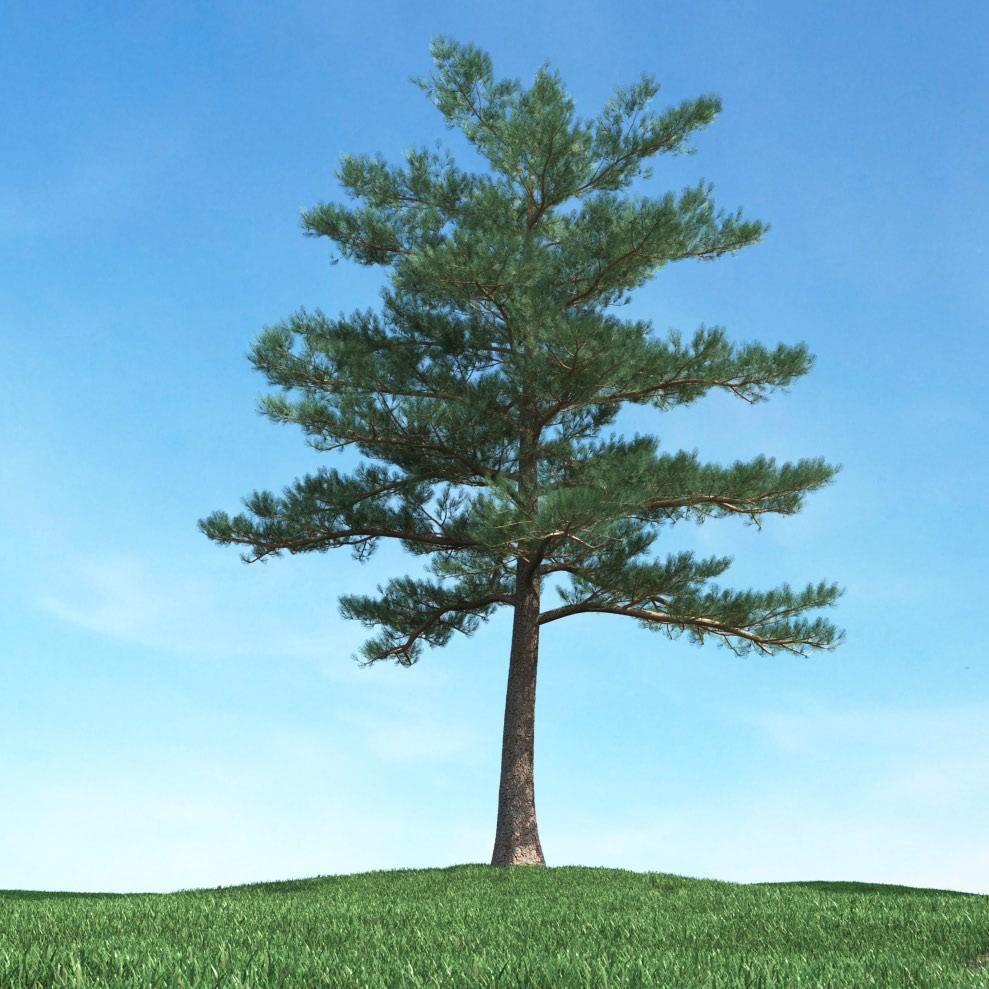 